NAVNIGHT, 11/16/16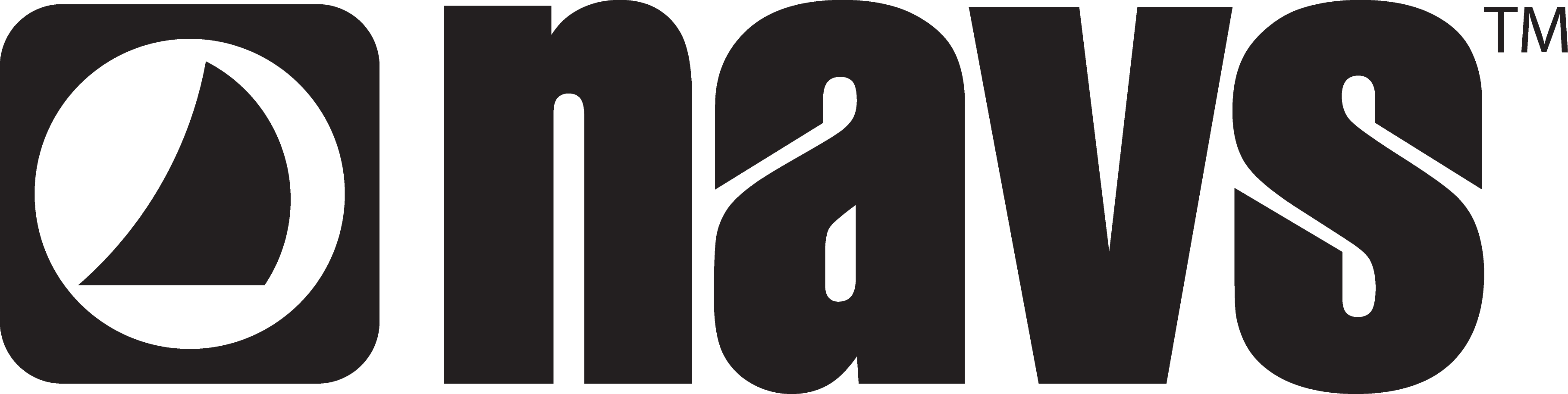 The Grand Story: ComplaintsNumbers                                 Matt Morris1.  Remember God’s g_______ w________ from the pastExodus 13:32.  Trust God in the w_________ p______________Jeremiah 7:233.  God will f_____________ all of His p_________________Joshua 21:45NAVNIGHT, 11/16/16The Grand Story: ComplaintsNumbers                                 Matt Morris1.  Remember God’s g_______ w________ from the pastExodus 13:32.  Trust God in the w_________ p______________Jeremiah 7:233.  God will f_____________ all of His p_________________Joshua 21:45